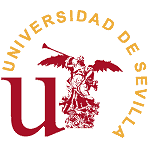 FACULTAD DE CIENCIAS ECONÓMICAS Y EMPRESARIALESGRADO EN …Título del Trabajo Fin de GradoTrabajo Fin de Grado presentado por Nombre y apellidos del alumno, siendo el/la/los/las tutor/a/es/as del mismo el/la/los/las profesores/as Nombre/s y apellidos del/de los tutor/es.D/Dª nombre y firma del estudiante Sevilla, Mes de 20XX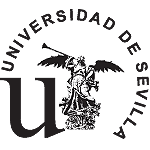 FACULTAD DE CIENCIAS ECONÓMICAS Y EMPRESARIALESGRADO EN XXXXXXXXXTRABAJO FIN DE GRADOCURSO ACADÉMICO [20XX-20XX]TÍTULO: TÍTULO DEL TRABAJO FIN DE GRADOAUTOR: NOMBRE Y APELLIDOS DEL AUTORTUTOR: DR. D. NOMBRE Y APELLIDOS DEL TUTOR O TUTORESDEPARTAMENTO: Economía Financiera y Dirección de OperacionesÁREA DE CONOCIMIENTO: INDICAR EL ÁREA DE CONOCIMIENTO (Organización de Empresas o Economía Financiera y Contabilidad)RESUMEN:Máximo 15 líneasTÉRMINOS CLAVE:Indicar un máximo de 5, separadas por punto y coma. Las palabras clave se usan para búsquedas en bases de datos bibliográficas. Sea preciso para que el resultado de la búsqueda sea adecuado. Si su TFG trata sobre Comercio Electrónico en el sector farmacéutico, use “comercio electrónico en farmacias”, no “comercio electrónico” o “farmacias”.ÍNDICEEl índice debe empezar en página impar. En el texto se deben seguir los estilos Título (Título 1, Título 2, …) para que el índice se genere automáticamente.1	TÍTULO DEL CAPÍTULO 1 (Estilo: Título 1)	71.1	APARTADO 1 (Arial 11 puntos; negrita; mayúscula: Estilo: Título 2)	71.1.1	Subapartado 1.1 (Arial 11 puntos; negrita; minúscula Estilo: Título 3)	81.1.2	Subapartado 1.2	92	TÍTULO DEL CAPÍTULO 2 (Estilo Título 1)	112.1	APARTADO 1 (Arial 11 puntos; negrita; mayúscula. Estilo: Título 2)	112.1.1	Subapartado 1.1 (Arial 11 puntos; negrita; minúscula Estilo: Título 3)	112.2	11El índice de figuras y/o tablas debe empezar en página impar. Se genera de forma automática si el pie de figura / tabla se ha creado mediante REFERENCIAS/Insertar Título (se escoge REFERENCIAS/Insertar tabla de ilustraciones).Relación de FigurasFigura 1.1. Título de la figura	8Figura 1.2. Ventana de Propiedades de la tabla	10Relación de TablasTabla 1-1. Título de la tabla	9TÍTULO DEL CAPÍTULO 1 (Estilo: Título 1)Todos los capítulos comienzan en página impar.APARTADO 1 (Arial 11 puntos; negrita; mayúscula: Estilo: Título 2)Los párrafos (Estilo: Normal) no tienen sangría y sí seis puntos de espacio con el párrafo siguiente. Use el estilo Normal para el contenido del trabajo. El cuerpo del texto es Arial 11 puntos. Se puede cambiar la fuente a gusto del autor, modificando los estilos. No deje un espacio entre párrafos, ni antes/después de apartados/subapartados.Es muy importante respetar las instrucciones de citación de referencias en el TFG. Se deben seguir las normas de citación APA 6th Edition. Si utiliza alguno de los gestores de bibliografía habituales, como Mendeley, este formato se obtiene directamente. El detalle de cómo citar siguiendo este formato se puede encontrar en: http://biblioteca.uah.es/investigacion/documentos/Ejemplos-apa-buah.pdf. A modo de ejemplo, dentro del texto las citaciones se realizarían del siguiente modo, si no existe autor se sustituye por el nombre de la fuente (periódico, empresa, organismo,…):Un autor: (Marina, 2011) o Marina (2011)Dos autores: (García, & Magaz, 2009) o García, & Magaz (2009)Hasta 5 autores: (Smith, Johnson, Williams, Jones & Davis, 2000) o Smith, Johnson, Williams, Jones & Davis (2000)Seis o más autores: (Corbillon et al., 2008)Si hay varias citas dentro del paréntesis, deben aparecer en orden cronológico.Es importante cuidar la calidad de las fuentes: los artículos científicos se valoran más que los libros y éstos más que las citas de prensa o de fuentes de Internet.Todos los trabajos que se citen a lo largo del texto deberán recogerse al final, en el apartado de bibliografía, siguiendo el formato ya comentado APA 6th Edition. Para conocer este formato lea atentamente el archivo pdf que se descargará en el enlace anterior. La lista de referencias tiene que estar ordenada alfabéticamente. Vea el apartado Bibliografía.Sea sistemático desde el primer momento, anote los números de las páginas consultadas e inclúyalos en sus citas. Ello dará mucha credibilidad a su TFG y a usted le resultará más fácil revisar sus fuentes.Más información en: http://bib.us.es/estudia_e_investiga/guias/tfgEs muy recomendable hacer uso de sistemas de gestión bibliográfica. Consulte http://guiasbus.us.es/mendeley.Subapartado 1.1 (Arial 11 puntos; negrita; minúscula Estilo: Título 3)Las figuras deben insertarse como muestra el siguiente ejemplo: centradas con los puntos de separación entre los textos. Use el estilo Figura.El título de la figura debe aparecer abajo, centrado y con tamaño 10 de fuente. Deben numerarse con dos dígitos separados por puntos. El primero hará referencia al capítulo y el segundo al orden de la figura dentro del mismo. Como ésta es la primera del capítulo 1, es la Figura 1.1. Use el estilo TFG-Figura para que la numeración sea automática y se pueda generar el índice de figuras también automáticamente.Figura 1.1. Título de la figuraFuente: Indicar la fuente o elaboración propia en su caso. También se debe indicar elaboración propia a/ partir de Fulanito y Menganito (2012, pp. 3-5)Tras el pie de la figura, debe citar la fuente de la misma. Use el estilo Fuente.Tenga en cuenta las siguientes consideraciones:No deje espacios entre el texto y la figura.Preste atención al tamaño de la figura. Piense en que los miembros del tribunal pueden superar la edad de la presbicia.En la versión final del TFG, compruebe que ningún pie de figura queda en página distinta de la de la figura.Puede manipular el tamaño de la figura con objeto de que el formato de la página que la incluya sea lo más adecuado posible (que no queden huecos vacíos demasiado grandes, por ejemplo).Si la figura es capturada de la pantalla de un equipo informático, preste atención a que se adecue al contenido que se pretende exponer. Puede usar un programa de recorte de pantalla. Por ejemplo, Hard Copy (http://www.gen.hardcopy.de/) Mantenga la figura en color aunque el TFG sea impreso en blanco y negro, pero asegúrese de que los colores se diferencian al imprimirse en blanco y negro.Al referenciar en el texto las figuras y tablas, use las referencias cruzadas (Menú REFERENCIAS/Referencia cruzada).Subapartado 1.2Las tablas irán centradas y numeradas siguiendo el mismo criterio explicado para las figuras. Como esta es la primera tabla del capítulo 1, es la Tabla 1.1.Tabla 1.1. Título de la tablaFuente: Indicar la fuente o elaboración propia en su caso. También se debe indicar elaboración propia/ a partir de Fulanito y Menganito (2012, pp. 3-5)Tenga en cuenta lo siguiente:Si la tabla se presenta en más de una página, repita los encabezados automáticamente.Dependiendo de la tabla, puede hacer que las filas se puedan dividir entre páginas o no.Cuide el formato.Puede cambiar los tamaños de fuentes de forma conveniente.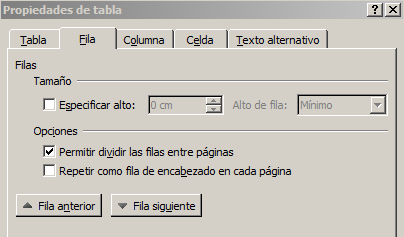 Figura 1.2. Ventana de Propiedades de la tablaTÍTULO DEL CAPÍTULO 2 (Estilo Título 1)APARTADO 1 (Arial 11 puntos; negrita; mayúscula. Estilo: Título 2)Mismo formato indicado para el capítulo 1.Ha de tenerse en cuenta que los capítulos siempre han de comenzar en página impar.Subapartado 1.1 (Arial 11 puntos; negrita; minúscula Estilo: Título 3)Mismo formato indicado para el capítulo 1.BibliografíaComienza en página imparLa lista de referencias debe ir en ORDEN ALFABÉTICO.Para las referencias se debe seguir el formato APA 6th Edition. Como ya se ha indicado, si utiliza alguno de los gestores de bibliografía habituales, como Mendeley, este formato se obtiene automáticamente. El detalle de cómo citar siguiendo este formato se puede encontrar en: http://biblioteca.uah.es/investigacion/documentos/Ejemplos-apa-buah.pdf. AnexosComienza en página imparMUY IMPORTANTEEn el TFG se debe respetar escrupulosamente la autoría. Deben citarse adecuadamente las fuentes consultadas para la elaboración del trabajo y, en su caso, entrecomillarse citas textuales. Cualquier incumplimiento de esta norma puede conllevar graves consecuencias. Por favor, mire atentamente estas presentaciones:http://ci2.es/objetos-de-aprendizaje/tutorial-de-plagiohttp://fama2.us.es/bgu/ad/tfg/evitar%20el%20plagio/index.htmGuía para citar sin cometer plagio de la Universidad de Murcia: https://www.um.es/documents/378246/2093234/GU%C3%8DA+PARA+CITAR+SIN+COMETER+PLAGIO.pdf/e10e72ec-faae-4a41-9520-b186dc6096a5Encabezado 1Encabezado 2Encabezado 3Dentro de la tabla tamaño 10. En negrita si son títulosSin negrita en el cuerpo. Dejar seis puntos de espacio arriba y abajo